Level 2 Music Pre-AssessmentStudent Name:						Class:				PERFORMANCE1.  Video assessment; input scores below:	a.  Vocal Echoes 		b.  Rhythm Echoes 	     		c.  Song 	LISTENING2.  Circle which rhythm you hear: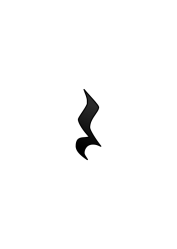 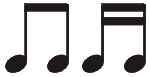 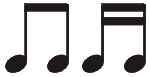 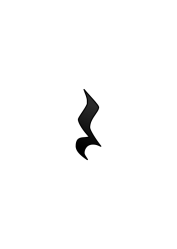 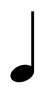 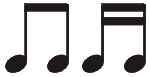 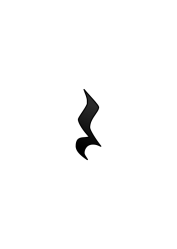 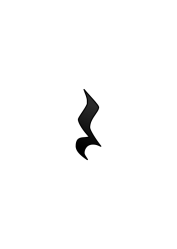 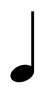 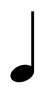 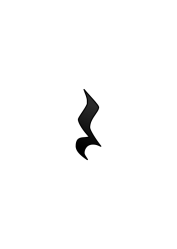 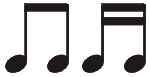 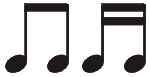 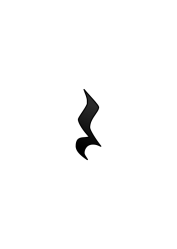 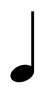 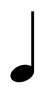 3.  Circle which group of 4 notes you hear:             la				    la			la	  la				      la  sol				          sol         sol			         sol		           sol    sol	     mi	mi		   mi				       mi				             mi4.  Circle the type of song you hear:	AB		Call & Response		Partnersong		RoundCOMPREHENSION5.  Circle the trombone: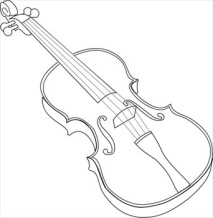 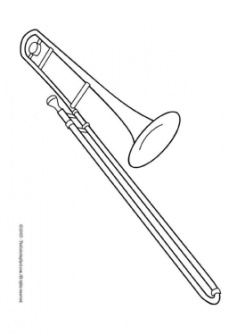 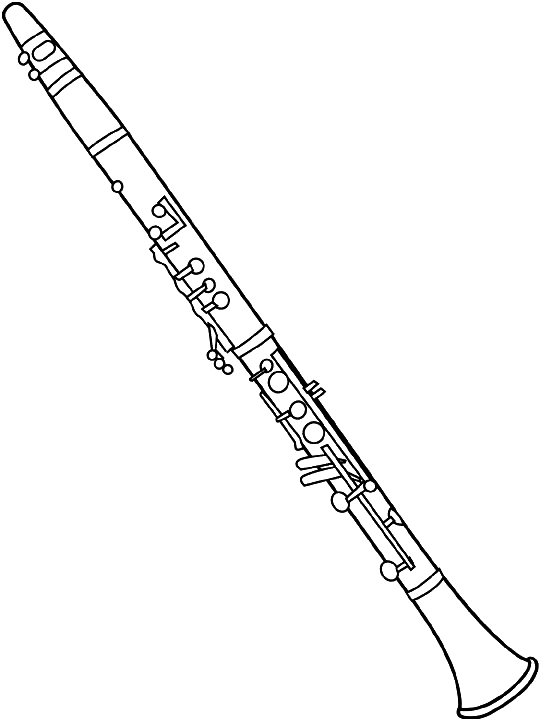 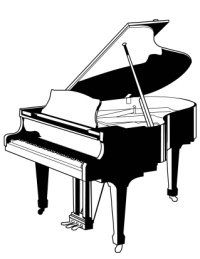 6.  Circle the instrument in the string family: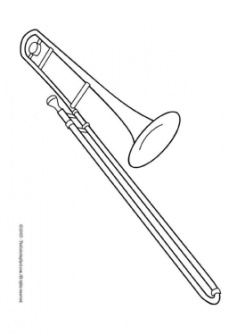 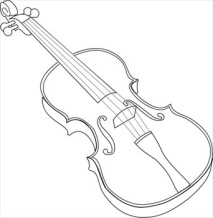 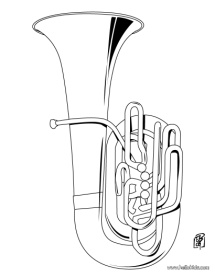 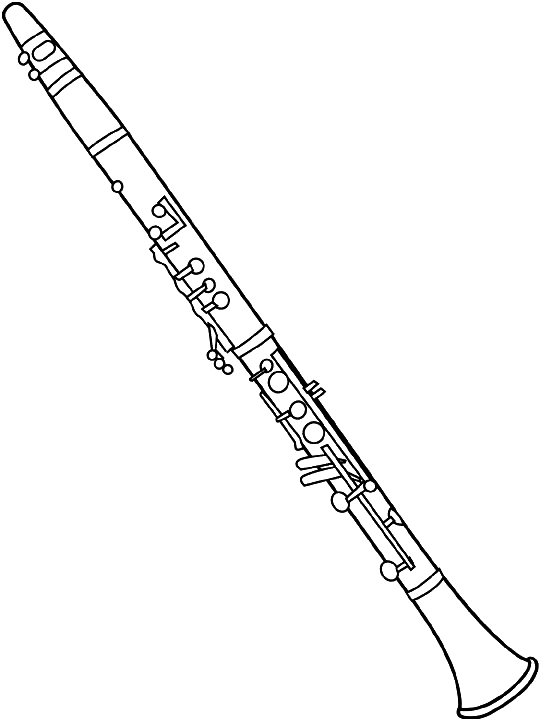 7.  Circle the quarter note:					8.  Circle the quarter rest: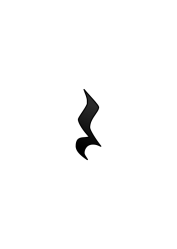 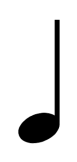 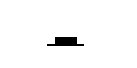 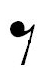 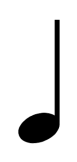 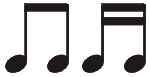 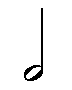 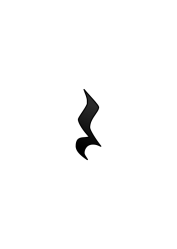 